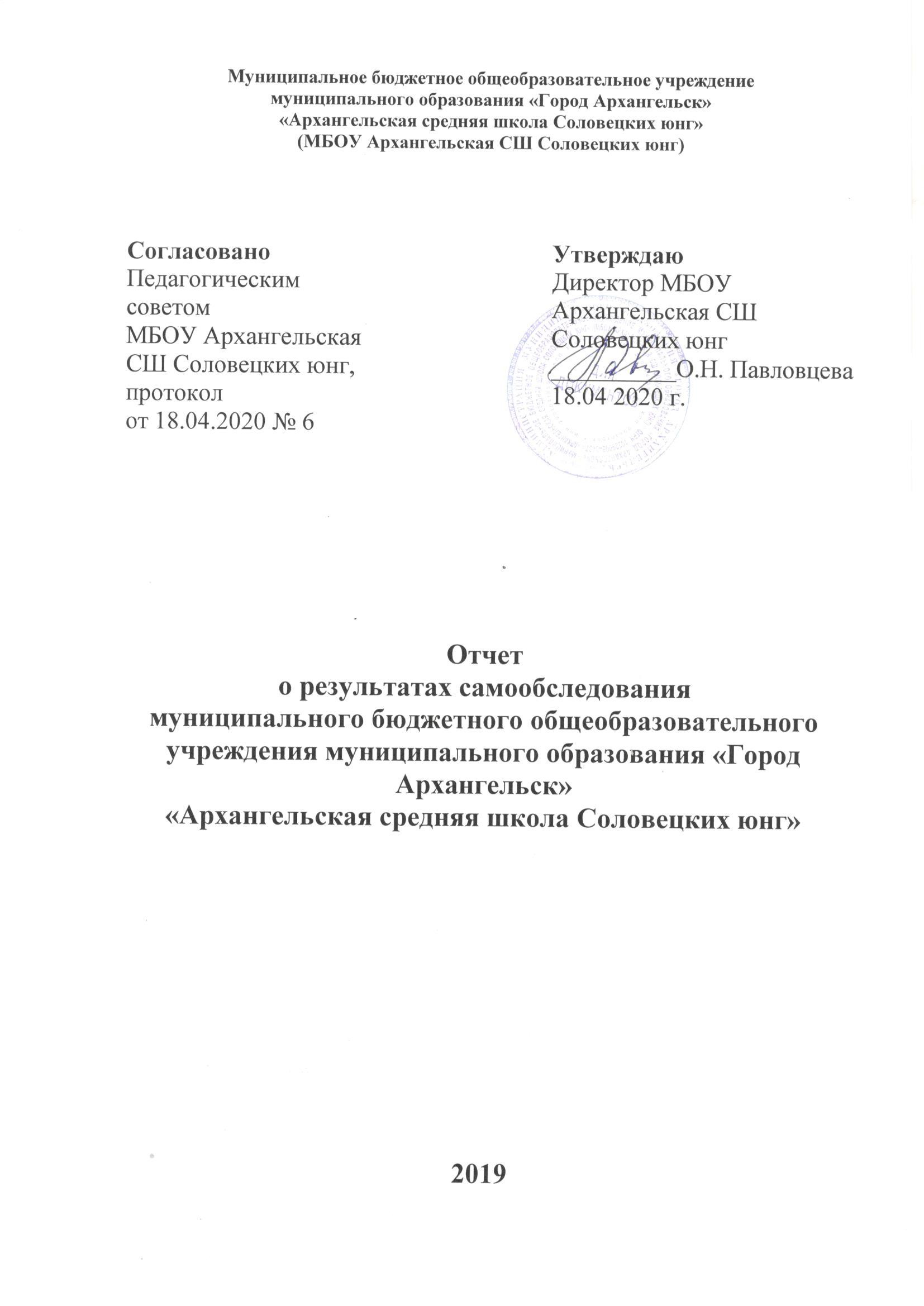 СодержаниеАналитическая частьОБЩИЕ СВЕДЕНИЯ ОБ ОБРАЗОВАТЕЛЬНОЙ ОРГАНИЗАЦИИМуниципальное бюджетное общеобразовательное учреждение муниципального образования «Город Архангельск» «Архангельская средняя школа Соловецких юнг» (МБОУ Архангельская СШ Соловецких юнг) – далее – Учреждение,   является муниципальным бюджетным общеобразовательным Учреждением, ориентированным на обучение, воспитание и развитие учащихся с учетом их индивидуальных способностей (возрастных, физиологических, интеллектуальных, психологических и др.), образовательных потребностей и возможностей, с целью формирования личности, здоровой, социально адаптированной, обладающей прочными базовыми знаниями, общей культурой. Учредителем Учреждения и собственником имущества Учреждения является муниципальное образование «Город Архангельск». Основными принципами образовательной политики в Учреждении являются: гуманизация (личностно-ориентированная педагогика, обеспечивающая базовый стандарт образования, направленная на удовлетворение образовательных потребностей учащихся, их родителей (законных представителей), на выявление и развитие способностей учащихся);дифференциация (учет учебных, интеллектуальных и психологических особенностей учащихся, их профессиональных склонностей);демократизация (сотрудничество педагогов и учащихся, педагогов и родителей, учащихся друг с другом);индивидуализация (создание индивидуальных образовательных программ для учащихся);оптимизация процесса реального развития детей через интеграцию общего и дополнительного образования.Учреждение основано 2 октября 1989 года. Учредителем Учреждения является муниципальное образование «Город Архангельск».Учреждение является юридическим лицом, обладает обособленным имуществом на праве оперативного управления, самостоятельным балансом, лицевыми счетами в органах Федерального казначейства; имеет печать с полным наименованием Учреждения на русском языке и изображением герба муниципального образования «Город Архангельск».Учреждение действует на основании:Устава, утвержденного распоряжением мэра города Архангельска от 16.03.2015 № 736р;лицензии на право оказания образовательных услуг от 08.05.2015 г. № 5827 (серия 29ЛО1 №0000836) по реализации образовательных программ начального общего, основного общего, среднего общего образования; подвидам дополнительного образования (дополнительное образование детей и взрослых), выданной министерством образования и науки Архангельской области;свидетельства о государственной аккредитации образовательной деятельности от 01.06.2015 г. № 3587 (серия 29АО1 № 0000636) по основным общеобразовательным программам в отношении начального общего, основного общего, среднего общего образования, выданного министерством образования и науки Архангельской области, срок действия свидетельства до 22.01.2025 г.Образовательная деятельность осуществляется в одном трехэтажном кирпичном здании (год постройки - 1989), расположенном по адресу (юридический/фактический адрес образовательного учреждения):163065, Россия, г. Архангельск, территориальный округ Майская горка, ул. Прокопия Галушина, д. 25, корпус 1. За учреждением закреплены два земельных участка (непосредственно занятый зданием школы и примыкающий к нему - для осуществления образовательной деятельности). Образовательное учреждение имеет официальный сайт в информационно-коммуникационной сети «Интернет»: yungash-school.ru Обратная связь с учреждением осуществляется:по электронному адресу – school32arh@yandex.ru;посредством факсимильной и телефонной связи - тел./факс (8182)66-83-86 (канцелярия, директор); тел. (8182) 64-47-31 (заместители директора); тел. (8182) 64-53-24 (учительская).Образовательное учреждение находится на территории округа Майская горка города Архангельска, образованном в 1991 году в соответствии с постановлением мэра г. Архангельска от 13 ноября 1991 года № 2 и решением Архангельского городского Совета народных депутатов от 15 ноября 1991 года № 88 «Об образовании территориальных городских округов». Численность населения округа составляет около 44 453 человек (в т.ч. о. Краснофлотский – около 2300 чел.) что составляет 12,2 % от общего количества граждан проживающих на территории МО «Город Архангельск». 51% от общего числа населения округа составляют несовершеннолетние и люди пожилого возраста. Основными микрорайонами  округа являются: 5-й, 6-й, 7-й, 8-й микрорайоны,  в районе улиц Прокопия Галушина, Полины Осипенко, Федора Абрамова, по Московскому проспекту и Стрелковой улице, по Дачной улице (улицы Дачная, Воронина, Папанина), включает микрорайон лесозавода № 3 (3-й лесозавод или ЛДК им. В. И. Ленина) и остров Краснофлотский.На территории округа размещены и функционируют ряд предприятий: МУП «Водоочистка»,  ОАО «Универсалавтотранс»,  АО «Молоко»,  ООО «Даммерс», ООО «Севзапдорстрой»,  Архангельское протезно-ортопедическое предприятие, ГУП «Фармация». Кроме того, на территории округа  находится крупное, в прошлом – градообразующее предприятие ОАО «Лесозавод № 3»,  не действующее в настоящее время,  но в 2019-2020 гг. планируется новое предприятие, в связи с чем идёт реконструкция и подготовка территории по Ленинградскому проспекту и вдоль берега р. Северной Двины. На территории округа, кроме предприятий, находится 5 учреждений здравоохранения, образовательные учреждения - высшая школа педагогики и психологии САФУ, филиал торгово-экономического колледжа, эколого-биологический лицей), гимназия № 25, школы № 35, 95, филиал № 1 открытой сменной общеобразовательной школы, ПТУ-интернат Министерства социальной защиты РФ, школа ДОСААФ. Есть учреждения культуры: Молодежный культурный центр «Луч» и его филиалы в микрорайоне 3-го лесозавода и на острове Краснофлотский, а также творческие центры на ул. Федора Абрамова, д. 5 и на ул. Чкалова, д. 2; выставочный и культурно-развлекательный центр «Норд-экспо», развлекательный комплекс М33 и две библиотеки: детская на улице Первомайская, окружная библиотека на улице Холмогорской.  В 2019 году в округе после реконструкции и благоустройства открыт парк Майский, расположенный вдоль берега р. Северной Двины и Ленинградского проспекта. Кроме того, в 2019 году был открыт ТРЦ «Макси», и его второй филиал, функционирует 12 сетевых магазинов, автомагазины и автоцентры.В 2019 году среди крупных торговых предприятий в округе работают на Ленинградском проспекте, д. 38 и ТЦ «Вертикаль» (Московский проспект, д. 49), второй «Макси» на Московском проспекте, д. 46, а также «Магнит-опт» на Первомайской ул., д. 27 и ТЦ «На Дачной» (Дачная ул., д. 59).На территории округа 697 домов из них 340 (частный сектор). 21 дом признан ветхим и аварийным. Идет активное строительство, вводятся в эксплуатацию новые многоэтажные жилые дома и активно реализуется адресная программа Архангельской области «Переселение граждан из аварийного жилищного фонда на 2019 – 2025 годы». В связи с этим постоянно пополняется количество обучающихся в школе, что влечет за собой ряд дополнительных проблем.В своей деятельности Учреждение руководствуется Конституцией Российской Федерации, международными договорами Российской Федерации, федеральными конституционными законами, федеральными законами, иными нормативно-правовыми актами Российской Федерации, законами и иными нормативными правовыми актами Архангельской области, муниципальными правовыми актами муниципального образования «Город Архангельск» и Уставом Учреждения. Образовательная, административно-хозяйственная деятельность Учреждения регламентируется локальными актами, представленными в Приложении №1.СТРУКТУРА И ОСОБЕННОСТИ УПРАВЛЕНИЯ УЧРЕЖДЕНИЕМУправление Учреждением осуществляется в соответствии с законодательством Российской Федерации на основе сочетания принципов единоначалия и коллегиальности .Единоличным исполнительным органом Учреждения является директор, который осуществляет текущее руководство деятельностью Учреждения.Административные обязанности, функциональные обязанности распределены согласно штатному расписанию.Директор школы:Павловцева Ольга Николаевна, стаж – 31 год 4 месяца, аттестация на соответствует  занимаемой должности в соответствии с пройденной аттестацией;Заместители директора:Вяткина М.С., заместитель директора по  учебно-воспитательной работе, стаж -33 года 4 месяца, соответствует  занимаемой должности в соответствии с пройденной аттестацией;Васильева Т.П., заместитель директора по охране труда, технике безопасности, сохранению здоровья участников образовательного процесса; стаж -38 лет 11 месяцев, соответствует занимаемой должности в соответствии с пройденной аттестацией;Крыжановская Л.Г., заместитель директора по  учебно-воспитательной работе, стаж -28 лет 4 месяца, соответствует  занимаемой должности в соответствии с пройденной аттестацией;Огаркова С.В., заместитель директора по  воспитательной работе, стаж - 26 лет 3 месяца, соответствует  занимаемой должности в соответствии с пройденной аттестацией;Елизарьев А.В., заместитель директора по административно-хозяйственной работе, стаж работы в занимаемой должности – 1 год 8 месяцев. Общее управление Учреждением осуществляется директором МБОУ Архангельская СШ Соловецких юнг О.Н. Павловцевой в соответствии с действующим законодательством и Уставом Учреждения.Основной функцией директора школы является осуществление оперативного руководства деятельностью Учреждения, управление жизнедеятельностью образовательного учреждения, координация действий всех участников образовательного процесса через Общее собрание работников Учреждения и Педагогический совет Учреждения. Заместители директора осуществляют оперативное управление образовательным процессом: выполняют информационную, оценочно-аналитическую, планово-прогностическую, организационно-исполнительскую, мотивационную, мониторинговую, контрольно-регулировочную функции.В целях учета мнения учащихся, родителей (законных представителей) несовершеннолетних учащихся и педагогических работников по вопросам управления Учреждением и при принятии Учреждением локальных нормативных актов, затрагивающих их права и законные интересы, по инициативе учащихся, родителей (законных представителей) несовершеннолетних учащихся и педагогических работников в Учреждении созданы Совет учащихся (председатель – Хорошилова Анастасия),  Совет родителей (председатель – Кокунова Л.В.), действует профессиональный союз работников Учреждения (председатель первичной профсоюзной организации – Невзорова И.Н.).Все перечисленные органы управления Учреждения совместными усилиями решают основные задачи образовательного учреждения и соответствуют Уставу МБОУ Архангельская СШ Соловецких юнг.С целью обеспечения стабильного функционирования образовательного учреждения создан Административный совет, который рассматривает вопросы, связанные с ресурсным обеспечением образовательного процесса, управленческой деятельностью, развитием учебно-материальной и учебно-методической базы школы.Координацию методической работы в образовательном учреждении обеспечивает Методический совет (председатель – М.С. Вяткина), который содействует комплексному развитию учебно-воспитательной системы школы, проведению диагностики состояния методического обеспечения учебно-воспитательного процесса и методической работы, осуществляет стратегическое планирование и разработку приоритетных для Учреждения направлений методической деятельности, организацию методического обеспечения учебного процесса, создание условий для формирования творческого роста педагогических кадров, содействует реализации основных направлений модернизации российского образования, способствует решению психолого-педагогических проблем деятельности Учреждения.Основным структурным подразделением методической службы образовательного учреждения, осуществляющим проведение учебно-воспитательной, методической, опытно-экспериментальной и внеклассной работы по одному или нескольким родственным учебным предметам, подчиняющимся непосредственно заместителю директора, является Методическое объединение. В Учреждении создано и успешно функционировало функционировали 2019 году 6 методических объединений:учителей русского языка и литературы;учителей иностранных языков;учителей социально-экономических дисциплин;учителей математики, информатики, физики;учителей художественно –эстетического цикла;объединение педагогов начального образования.Кроме методических объединений, с заместителями директора непосредственно взаимодействуют творческие, экспериментальные, проблемные группы, создаваемые в соответствии с необходимостью решения образовательных и воспитательных задач.С целью проведения аттестации педагогических работников на соответствие занимаемой должности в образовательном учреждении создана и функционирует Аттестационная комиссия.Деятельность психолого-педагогической службы Учреждения, в состав которой входят учитель-логопед, педагог-психолог, социальный педагог, осуществляется во взаимодействии с администрацией, педагогами и другими работниками школы, связанными с обеспечением развития, воспитания, образования, социализации и здоровья учащихся.Деятельность структурных элементов системы управления образовательным учреждением регламентируется действующим законодательством в сфере образования по реализуемым направлениям деятельности, локальными актами образовательного Учреждения.ОЦЕНКА КАДРОВОГО ОБЕСПЕЧЕНИЯ	На период самообследования в Учреждении  работают  45 педагогов.  На 31.12.2019 г. с первой кв. кат. - 11человек, с высшей кв. кат. – 10 чел. 	В целях повышения качества образовательной деятельности в Учреждении проводится целенаправленная кадровая политика, основная цель которой – обеспечение оптимального баланса процессов обновления и сохранения численного и качественного состава кадров в его развитии в соответствии с потребностями Учреждения и требованиями действующего законодательства.	Основные принципы кадровой политики направлены:на сохранение, укрепление и развитие кадрового потенциала;создание квалифицированного коллектива, способного работать в современных условиях;повышение уровня квалификации персонала.Оценивая кадровое обеспечение образовательной организации, являющееся одним из условий, которое определяет качество подготовки обучающихся, необходимо констатировать следующее:образовательная деятельность в Учреждении обеспечена квалифицированным профессиональным педагогическим составом;в Учреждении создана устойчивая целевая кадровая система, в которой осуществляется подготовка новых кадров из числа собственных выпускников;кадровый потенциал Учреждения динамично развивается на основе целенаправленной работы по повышению квалификации педагогов.IV. ОЦЕНКА ОБРАЗОВАТЕЛЬНОЙ ДЕЯТЕЛЬНОСТИОбразовательная деятельность организуется в соответствии с Федеральным законом от 29.12.2012 № 273-ФЗ«Об образовании в Российской Федерации», ФГОС начального общего, основного общего и среднего общего образования, СанПиН 2.4.2.2821-10«Санитарно-эпидемиологические требования к условиям и организации обучения в общеобразовательных учреждениях», основными образовательными программами по уровням образования, включая учебные планы, календарные учебные графики, расписанием занятий.Учебный план 1–4-х классов ориентирован на 4-летний нормативный срок освоения основной образовательной программы начального общего образования (реализация ФГОС НОО), 5–9-х классов – на 5-летний нормативный срок освоения основной образовательной программы основного общего образования (реализация ФГОС ООО), 10–11-х классов – на 2-летний нормативный срок освоения образовательной программы среднего общего образования (ФГОС СОО).Форма обучения: очная.Язык обучения: русский .                                       Режим образовательной деятельностиНачало учебных занятий – 8 ч 30 мин .Общая численность обучающихся,осваивающих образовательные программы  в 2019годуВсего в 2019 году в образовательной организации получали образование  887  обучающихся (из них  4 человека  с ОВЗ в 5-8 классах), кроме того, 6 детей-инвалидов, (из них  2 чел. обучаются на дому).Школа реализует следующие образовательные программы :основная образовательная программа начального общего образования; основная образовательная программа основного общего образования; образовательная программа среднего общего образования; адаптированная основная общеобразовательная программа образования обучающихся с умственной отсталостью (интеллектуальными нарушениями);адаптированная основная общеобразовательная программа образования обучающихся с умственной отсталостью (интеллектуальными нарушениями) (вариант 1).Выбор предметов с углублённым  изучением осуществлен на основании опроса обучающихся и родителей, который провели в сентябре 2019 года. По итогам опроса 74 обучающихся и их родители (законные представители)  выбрали углубленное изучение информатики (8в, 9а, 9б классы).V. СОДЕРЖАНИЕ И КАЧЕСТВО ПОДГОТОВКИВ 2019 году в школе насчитывался 31 класс (в прошлом учебном году было 31 класс),  из них: в начальном звене 14 классов (в прошлом году-13). В среднем звене 15 классов (в прошлом году – 15), в старшем звене непрофильные (универсальные) – один 10 класс и один 11 класс (в прошлом году также по одному 10 и 11 классам). Количество классов по уровням обучения в сравнении за три годаИз таблицы видно, что общее количество классов в школе за последние два года несколько увеличилось за счет начальной школы. Образовательный процесс в  МБОУ Архангельская СШ Соловецких юнг осуществлялся в две смены. Продолжительность уроков – 45 минут (для учащихся  первых классов сентябрь-декабрь по 35 минут). По программам начального общего образования обучались 408 человека,  по программам основного общего образования – 378 учащихся, по программам среднего общего образования  - 50 учащихся.Учащиеся 1-4-х классов обучались в режиме 5-дневной учебной недели, учащиеся 5-11 классов – в режиме 6-дневной учебной недели. Продолжительность перемен между уроками составляла 10 минут, большая перемена после 2 и 3 урока – 20 минут. В течение 2018-2019 учебного  года образовательная организация работала в две смены:I смена – обучающиеся 1-3-х классов, 5-х, 8-11 классов;II смена – обучающиеся 4 классов, 6-7-х классов.Реализуя права граждан на образование и гарантии общедоступности и бесплатности начального общего, основного общего, среднего общего  образования все учащиеся осваивают образовательную программу учебного года в полном объеме, 100 %  обучающихся переведены в следующий класс. Родители (законные представители) имели право выбирать форму получения образования и выбрали в 2019 году очную форму обучения. В течение учебного года пять обучающихся  школы  на основании медицинских показаний по состоянию здоровья в определенные периоды обучались на дому.Работа школы строится на основе нормативно-правовых документов в соответствии с целями и задачами инновационной, научно-методической и учебно-воспитательной работы, направленной на создание гибкой системы управления и оптимальных условий, способствующих творческой самореализации и росту интеллектуального потенциала личности. Управление школой осуществляется на основе сотрудничества учителей, учащихся и родителей с опорой на их инициативу и творчество.На уровне основного общего образования в 9-х классах организовано углубленное изучение отдельных предметов: в 9-А, 9-Б классах – информатика и ИКТ.В 9-х классах организовано предпрофильная подготовка с целью выявления интересов учащихся, проверки возможностей ученика на основе широкой палитры курсов по выбору. В соответствии с требованиями педагогами школы разработаны рабочие программы по всем дисциплинам  учебного плана. При реализации всестороннего развития обучающихся педагогический коллектив школы учитывает интересы, способности, потребности,  возможности, творческий потенциал детей.Результативность образовательной деятельностиКак видно из выше приведенных цифр, уровень обученности по школе понизился на 0,3 % по сравнению с прошлым годом. Показатель качества обученности наоборот повысился на всех уровнях обучения и соответственно в целом по школе - на 1,8 %. И составил 50,3% (в прошлом году - 48,5 %). Особенно значительно повысился данный показатель в 10-11 классах – почти на 5 %. В начальных классах на начало года числилось 407 обучающихся,  на конец года – 408 обучающихся. Оценивались учащиеся 2-4 классов – 299 обучающихся. Успевает 100 % обучающихся. На «отлично»  закончили 22 чел, на «4» и «5» - 171 чел., и таким образом, качество знаний составляет 65 %. В сравнении с показателями прошлого года, количество «отличников» несколько сократилось.	Анализируя резерв, выявлено, что в основном одну тройку за год получили обучающиеся по таким предметам как «русский язык», «английский язык» и «математика». Изучив количественные показатели выявлено, что число обучающихся с одной «3» снизилось в сравнении с прошлым годом, а с двумя «3» - увеличилось.  Таким образом,  в целом резерв составил около 20 %. Исходя из данной информации, следует сделать соответствующие выводы:больше внимания необходимо уделять обучающимся из числа резерва через  работу с родителями (законными представителями), педагогом-психологом, использовать на уроках индивидуальный и дифференцированный подход;провести анализ используемых методических приёмов в практике своей работы, поработать над самообразованием по направлению «качество образования обучающихся»;провести самоанализ системы оценивания работ и устных ответов обучающихся;с целью поддержания качества образования и рассмотрения объективности оценивания в 2020 году этот вопрос будет поставлен на административный контроль;следует более детально подходить к подготовке предварительной успеваемости, проводя анализ изменений качества знаний по предметам в сравнении с предыдущим годом, указав перспективы увеличения качества образования, и при необходимости причины падения и используемые способы их устранения;необходимо отметить, что индивидуальный подход в современной школе можно обеспечить только с использованием индивидуальных образовательных маршрутов, которые разрабатываются для каждого конкретного ученика и учитывают его зону актуального и ближайшего развития;привести в систему работу каждого педагога над учебным разделом портфолио класса;в следующем году запланировать продолжение работы по проектированию индивидуального образовательного маршрута. В 5-9 классах показатель уровня обученности снизился и составил 98,6% (в прошлом году - 99,4%). Одна из причин, зачисление второгодника в 9 класс из другой образовательной организации.Показатель качества обученности по сравнению с прошлым годом увеличился на 1% и составил 41% (в прошлом году – 40%). Количество учащихся на «4-5» увеличилось до 140 чел. (в прошлом году - 128 человек), количество «отличников» сократилось на 3 человека – 13 чел. (в прошлом году - 16 человек).Среди учащихся 5-9 классов снизилось количество человек закончивших год с одной «3» по таким предметам как русский язык, математика, физика, английский язык и составило 19 человек (в прошлом учебном году – 20 человек), количество учащихся с двумя «3» по предметам сократилось на 9 человек и составило 11 человек. В старшем звене (10-А, 11-А классы) показатель качества обученности по сравнению с прошлым годом повысился почти на 5 % и составил 38%, при 100-ном уровне обученности. Из 50 обучающихся на «отлично» 2  человека (в прошлом учебном году было 2 чел.),  на «4-5» - 17 человек. Выпускник 11-А класса Салтыков Андрей награжден серебряной медалью «За особые успехи в обучении». Ниже в таблице представлены показатели обученности учащихся школы за последние три учебных года: Показатели обученности учащихся МБОУ Архангельская СШ Соловецких юнгПри значительном увеличении общего числа обучающихся в школе, на конец 2019 года, количество «отличников» и учащихся с одной «3» по предмету увеличилось, в то время как количество учащихся с двумя «3» по предметам значительно сократилось. Таким образом, сравнивая результаты учебной работы за 2019 год с предыдущим годом, выявлено повышение показателя качества обученности на всех уровнях образования, при 100-ном уровне обученности в 1-4, 10-11 классах. Анализ состояния качества знаний, умений, навыков  учащихся  5-9, 10-11 классовВ течение 2019 года в школе осуществлялся педагогический мониторинг, одним из основных этапов которого является отслеживание и анализ качества обучения и образования по ступеням  обучения, анализ уровня промежуточной  и итоговой аттестации по предметам с целью выявления недостатков в работе педагогического коллектива по обучению учащихся и их причин.В течение года проводился мониторинг уровня сформированности обязательных результатов обучения по русскому языку, математике и другим предметам учебного плана в виде административных контрольных работ, Всероссийских проверочных работ, промежуточной итоговой аттестации:стартовый (входной) контроль, цель которого – определить степень устойчивости знаний учащихся, выяснить причины потери знаний за летний период и наметить меры по устранению выявленных пробелов в процессе повторения материала прошлых лет;промежуточный (полугодовой) контроль, целью которого является отслеживание динамики обученности учащихся, коррекция деятельности учителя и учеников для предупреждения неуспеваемости и второгодничества;промежуточная аттестация, цель которой состоит в определении уровня сформированности предметных и метапредметных результатов при переходе учащихся в следующий класс, отслеживании динамики их обученности, прогнозировании результативности дальнейшего обучения учащихся, выявлении недостатков в работе, планировании ВШК на следующий учебный год по предметам и классам, по которым получены неудовлетворительные результаты мониторинга.  	Предварительный контроль готовности обучающихся 9, 11 классов к государственной итоговой аттестации проводился в виде пробных экзаменов по русскому языку и математике. С 2016 года Федеральная служба по надзору в сфере образования и науки по поручению Министерства образования и науки РФ начала проведение Всероссийских проверочных работ (ВПР). ВПР не являются государственной итоговой аттестацией. Они проводятся на региональном или школьном уровне и представляют собой аналог годовых контрольных работ, традиционно проводившихся в школах ранее. ВПР проводятся в целях осуществления мониторинга результатов перехода на Федеральный государственный образовательный стандарт (ФГОС), направлены на выявление уровня подготовки школьников, позволяют осуществить диагностику достижений предметных и метапредметных результатов, в т.ч. уровня сформированности универсальных учебных действий и овладения межпредметными понятиями. Отличительной особенностью ВПР является единство подходов к составлению вариантов заданий, проведению самих работ и их оцениванию, а также использование современных технологий, позволяющих обеспечить практически одновременное выполнение работ школьниками всей страны. В апреле-мае 2019 года ВПР проводились в штатном режиме для учащихся 4-5, 6 классов.Результаты ВПР, в совокупности с имеющейся в общеобразовательной организации информацией, отражающей индивидуальные образовательные траектории обучающихся, могут быть использованы для оценки личностных результатов обучения. Результаты ВПР могут быть использованы общеобразовательной организацией для совершенствования методики преподавания предметов  на начальном этапе обучения. Всероссийские проверочные работы основаны на системно-деятельностном, компетентностном и уровневом подходах в обучении. В рамках ВПР наряду с предметными результатами обучения учеников основной школы оцениваются также метапредметные результаты, в том числе уровень сформированности универсальных учебных действий (УУД) и овладения межпредметными понятиями. Анализ результатов ВПР в 5-х классах, показал, что в целом наиболее высокие показатели обученности (качество, успеваемость) отмечены по таким предметам, как биология, математика, русский язык. Хорошие результаты показали обучающиеся 5-А классов по математике, где качество обученности составило 65%, по русскому языку – 61%, по биологии – 68%.  В 6 классах наиболее высокие результаты показали учащиеся по таким предметам, как география – 68%, математика – 50%, история – 58%.  Полученные невысокие результаты  ВПР по русскому языку  свидетельствуют об определенных тенденциях в обучении школьников в начальной  школе: недостаточно сформированы умения применять правила при выборе орфограмм, расстановке недостающих знаков препинания в простом предложении, осложненном однородными членами и между частями сложного предложения, а также в распознавании грамматических признаков слов, с учетом совокупности выявленных признаков отношение слов к определенной группе основных частей речи, различении звуков по твердости-мягкости («Фонетика»).Проведя анализ уровня обученности учащихся, необходимо сделать выводы, что результаты усвоения базового компонента по предметам можно считать удовлетворительным. В ходе анализа стала очевидна выраженная уровневая дифференциация между классами, во многом объяснимая неоднородностью состава учащихся по обучаемости, что делает целесообразным совершенствование формирования классных коллективов, а также индивидуальный и дифференцированный подход к обучению учащихся. Итак,  в целом анализируя учебные результаты за 2019 год по параллелям и соответственно по уровням обучения, сравнивая  их с прошлым годом, необходимо отметить некоторое повышение результативности у отдельных учащихся, особенно в основной школе.Кроме того, на основе поставленных задач на 2019 год, был спланирован и осуществлялся классно-обобщающий контроль, итоги которого подводились на педагогических советах, малых педагогических советах, совещаниях. Контроль в 5-х классах проводился с целью изучения системы учебной работы учителей, работающих на данной параллели по осуществлению преемственности в работе педагогов начального звена и основной школы, в связи с переходом на ФГОС ООО. 	Установлено, что учителя-предметники на должном уровне проводят работу по осуществлению преемственности: владеют программными требованиями, предъявляемыми к выпускникам начальной школы, ведут преподавание с учетом знаний, полученных учащимися на первой ступени обучения, используют методы работы, которые характерны для начальной школы. Государственная итоговая аттестация за 2019 годГлавным результатом учебной работы школы является государственная итоговая аттестация выпускников 9, 11 классов, которая наглядно демонстрирует эффективность работы педагогического коллектива. Педагогическим коллективом школы при подготовке выпускников 9, 11 классов была проделана следующая работа:Подготовлена и изучена нормативно-правовая база, регламентирующая организацию и проведение  ГИА в 2019 г.;Составлен план-график подготовки к проведению ГИА 2019 г.;Оформлен стенд для выпускников 9, 11 классов и их родителей (законных представителей) с информацией о государственной итоговой аттестации 2019 года; По графику проведены родительские собрания и классные часы с выпускниками 9, 11 классов;В течение учебного года в два этапа проведена акция «PRO-движение» «Сто баллов для победы!».Результаты государственной итоговой аттестацииза курс основного общего образованияВ 2019 году в государственной итоговой аттестации за курс основного общего образования приняли участие 66 выпускников 9-А, 9-Б, 9-В классов с обязательной сдачей экзаменов по русскому языку и математике  и два предмета по выбору (результаты которых влияли на получение аттестата об основном общем образовании). В основные сроки из 66-ти выпускников успешно сдали все экзамены 62 человека. Не преодолели минимальный порог по отдельным предметам: выпускники 9-А класса Абдульманов Н., Малеев Д. (русский язык, математика, география, обществознание), выпускница 9-В класса Поздеева А. (математика, обществознание, география), по одному предмету (обществознание) – Игнатьев К., выпускник 9-А класса. Соответственно, данным выпускникам государственная итоговая аттестация перенесена на сентябрьский этап 2019 года. До момента пересдачи экзаменов, данные выпускники по согласию родителей (законных представителей) оставлены на повторный курс обучения. Таким образом, по итогам ГИА 2019 г. из 66-ти выпускников 9-х классов, аттестаты за курс основного общего образования получили 62 чел. Среди учебных предметов по выбору для сдачи ОГЭ выпускники 9-х классов отдали наибольшее предпочтение следующим:обществознание – 45 чел. (прошлый год 44 чел.)информатика и ИКТ –  36 чел (прошлый год – 35 чел.)география – 17 чел. (прошлый год - 18 чел.)физика – 12 чел. (прошлый год - 9 чел.)англ. яз. – 11 чел (прошлый год - 4 чел.)биология – 4 чел. (прошлый год - 7 чел.)литература – 4 чел. (прошлый год - 1 чел.)история – 2 чел. (прошлый год - 3 чел.)химия – 1  чел. (прошлый год – 3 чел.)Результаты ГИА выпускников 9-х классовпо русскому языку и математике  (в сравнении за два учебных года)Как видно из таблицы, показатель качества обученности по русскому языку в 2019г. повысился по сравнению с прошлым годом на 8,9%. Показатель уровня обученности снизился на  1,4%.  Средний бал по данному предмету – 4. По математике уровень обученности снизился на 1,4%, а качество  обученности на 3%. Средний бал по данному предмету – 4.Также, из таблицы видно, что количество выпускников, получивших оценку «5» на ГИА 2019 г. по русскому языку по сравнению с ГИА 2018 г. увеличилось, тогда, как по  математике данный показатель остался прежним.Результаты ГИА выпускников 9-х классов по предметам по выборуРезультаты ГИА  9 классы предметы по выбору  2019 годРезультаты ГИА  9 классы предметы по выбору  2019 годКак видно из таблицы, на ГИА 2018 г. выпускники 9-х классов в целом показали результаты выше, чем в прошлом году. Средний бал по пяти предметам из девяти,  которые выбрали выпускники, составил «4» (история, физика, английский язык, литература, информатика и ИКТ). Показатель качества обученности увеличился на 12,5 % и составил 54,5% (в прошлом году - 42%).  Наиболее высокие результаты показали выпускники 9 классов по таким предметам по выбору как  информатика и ИКТ, физика, английский язык.Результаты государственной итоговой аттестацииза курс среднего общего образованияЭкзамены в 11-А классе все выпускники сдавали в форме единого государственного экзамена. Из 24-х выпускников участвовали в ЕГЭ (предметы по выбору):не сдавали предметы по выбору – 1 чел. (в прошлом году – 0 чел.)по одному предмету –   11чел. (в прошлом году – 2чел.);по двум предметам – 8 чел. (в прошлом году – 18 чел.);по трем предметам – 4 чел. (в прошлом году – 2 чел.);по четырем предметам – 0 чел. (в прошлом году – 0 чел.).Выпускникам 2019 г. было предоставлено право выбора при сдаче экзамена по математике: математика базовый уровень (для тех выпускников, кому при поступлении данный предмет не нужен), математика профильный уровень (для тех выпускников, кому данный предмет необходим для поступления). Из 24-х выпускников 11-А класса экзамен по математике базовый уровень сдавали 7 человек (в прошлом году сдавали все выпускники) и все успешно прошли минимальный порог, который определялся по 5-ти бальной системе. Результаты отображены в таблице в сравнении с прошлым учебным годом.Результаты ГИА по математике базовый уровень(в сравнении за два года)Из таблицы видно, что выпускники 11 класса ежегодно показывают высокие результаты по математике (базовый уровень), где средний бал сохраняется «4» при 100%-ном уровне обученности. Высока доля отличных результатов.ЕГЭ за 2018 год								                                               ЕГЭ за 2019 годМатематику профильный уровень выбрали 17 человек.  Из них все смогли преодолеть минимальную границу. Наиболее высокий балл по данному предмету   – 76 б.,  (в прошлом году –  68 б.). Средний балл составил 65.По второму обязательному предмету – русскому языку выпускники 11-А класса показали достаточно высокие результаты, при 100%-ном преодолении минимальной границы: более 80 баллов показали 8 человек, 87 баллов – 3 человека (в прошлом году максимальный бал - 89б.) Средний балл, набранный выпускниками по русскому языку достаточно высок – 75 б. (в прошлом году- 73б.).По сравнению с прошлым годом никто из выпускников 2019г. не преодолел рубеж 90 баллов.В 2019 г. среди предметов по выбору выпускники отдали предпочтение следующим предметам (в сравнении), что отражено в таблице.Количество выпускников, сдававших ЕГЭ по выбору (в сравнении за три  года, в процентах)Как видно из таблицы, процент выбора предметов выпускниками 11-А класса на ГИА в 2019 году изменился по сравнению с прошлым годом. Увеличился спрос на физику и информатику  более чем на 10%, а также, значительно увеличилось количество выпускников выбравших профильный уровень по математике (более чем на 10%). Значительно снизилось количество выпускников, желающих сдавать такие предметы как английский язык, историю, обществознание, литературу. На ГИА 2019г. отсутствовали желающие сдавать географию (как и в прошлом году).Ниже в таблице приведены данные по среднему количеству баллов полученных выпускниками 11-А класса по каждому предмету на ЕГЭ 2019 года (в сравнении).Среднее количество баллов по предметам, полученных на ЕГЭ(в сравнении за три года)Как видно из таблицы, на ГИА в 2019 году значительно увеличился средний балл по всем сдаваемым выпускниками предметам – на 5% , что составило 56%.  Наиболее высокий средний балл остается по русскому языку – 75б.  Также, значительно увеличился средний балл по таким предметам как математика (профильный уровень) – на 19б. (составил 65б.), информатика – на 36б. (составил 63б.),   история – на 18б. (составил 68б.). Отмечено некоторое снижение среднего балла по литературе, химии, биологии.Из числа предметов по выбору, на ГИА 2019 г. выпускники 11-А класса показали более высокие баллы по сравнению с прошлым годом, когда отсутствовали результаты выше 80б.).  Так,  по итогам текущей государственной итоговой аттестации максимальные баллы были показаны  по информатике и ИКТ, где два выпускника набрали 81б. и 83б. соответственно. В сравнении с ГИА 2018 года, в этом году все выпускники 11-А класса смогли преодолеть минимальную границу по всем предметам, сдаваемым по выбору.Таким образом, по результатам  ГИА 2019 г. все выпускники 11-А класса получили аттестаты о среднем общем образовании. Один из выпускников  11-А класса,  Салтыков Андрей Алексеевич награжден серебряной медалью «За особые успехи в учении» регионального уровня, имеющий в аттестате о среднем общем образовании одну «4» по русскому языку. Итак, с целью дальнейшего повышения уровня и  качества обученности по результатам государственной итоговой аттестации выпускников 9, 11 классов, руководителям методических объединений следует провести заседание по результатам государственной итоговой аттестации в 2019 г. и определить на 2019-2020 учебный год основные направления в работе с учащимися выпускных классов по устранению типичных ошибок, допущенных выпускниками в экзаменационных работах. Педагогам   необходимо активизировать работу с обучающимися с низкой мотивацией к учебе, учитывая низкий социальный уровень семей отдельных обучающихся школы. Также,  необходимо продолжить работу по организации индивидуально-групповых консультаций с обучающимися как группы «риск», так и мотивированными на высокие результаты, отрабатывать механизм проведения ГИА, выполнение тестовых заданий, отрабатывать навыки самостоятельной деятельности, формировать положительную учебную мотивацию и психологическую готовность обучающихся к  ГИА. Востребованность выпускниковВ 2019 году увеличилось число выпускников 9-го класса, которые продолжили обучение в школе в 10 классе. Количество выпускников, поступающих в вузы, значительно увеличилось, при этом сократилось число выпускников поступающих в СПО.  Качество учебно-методического обеспеченияВ течение  2019 года педагогический коллектив решал следующие задачи:по формированию у обучающихся действенных и системных знаний на уровне федерального компонента образовательного стандарта РФ, у обучающихся 1–4, 5-9 классов – системных знаний на уровне ФГОС НОО,  ООО соответственно;по внедрению и использованию наиболее эффективных информационных систем и технологий обучения, стимулирующих творческую деятельность учащихся; по развитию интеллектуально - творческих способностей учащихся через различные формы и методы обучения и воспитания;по созданию условий для повышения обученности и качества знаний, по повышению мотивации к учебной деятельности.Результативность методического сопровождения педагогических работников образовательной организации, достаточно высокий уровень квалификации учителей и их творческий потенциал по достоинству оценён на региональном, муниципальном, а также всероссийском и международном уровнях. В целях повышения уровня профессиональной компетентности, педагогического мастерства и культуры учителя в школе создана система методической работы. Через различные формы методической работы: курсовую подготовку и переподготовку; участие в обучающих семинарах, научно-практических конференциях, мастер-классах, проектах, в сетевых педагогических сообществах; публикации методических материалов и т.д. – педагоги школы овладевают учебно-методическими и информационно-методическими ресурсами, обобщают опыт своей работы. Педагогами школы проводятся творческие отчеты, открытые уроки, мастер-классы, обобщение опыта в рамках ежегодных семинаров для учителей города Архангельска и области, слушателей курсов повышения квалификации АО ИОО. Для развития творческой активности обучающихся педагогический коллектив создает в школе благоприятные условия. Учителя строят свою работу, опираясь на индивидуальные способности ребенка, отслеживая результаты контрольных срезов, тестов. Педагоги и обучающиеся школы  принимают активное участие в муниципальных, региональных, федеральных, международных творческих конкурсах, олимпиадах, конференциях, нередко становятся призерами и победителями. Результативность деятельности образовательной организацииПоказатели результативности деятельности школы позволяет сделать вывод об удовлетворительной оценке образовательной деятельности школы за 2019 год.  Характеристика школы подтверждает преимущества организации на рынке образовательных услуг, а именно:в школе работает квалифицированный педагогический коллектив, мотивированный на деятельность по развитию образовательной организации;разработана система морального и материального стимулирования педагогических работников, работников службы сопровождения; обеспечивается повышение уровня информированности и технологической грамотности педагогов в вопросах здоровьесбережения;уровень подготовки выпускников позволяет им продолжать получать образование как в средних и профессиональных заведениях, так и в высших учебных заведениях;использование современных педагогических технологий (в том числе – информационно-коммуникационных технологий) способствует повышению качества образовательного процесса;в образовательной организации работают творческие педагоги и обучаются талантливые дети.Всё это обеспечивает достаточно высокий авторитет МБОУ Архангельская СШ Соловецких юнг в социуме. На основе анализа работы школы за 2019 учебный год и в связи с выявленными некоторыми проблемами были определены следующие задачи образовательной организации на 2020 год:Продолжить введение ФГОС СОО (10 классы).Введение второго иностранного языка 7-8 классах (немецкого, французского).Развивать материально-техническую базу  школы.Работать над повышением качества образовательных услуг, информационной  открытостью образовательной организации.Усилить психолого-педагогическое сопровождение учащихся «группы риска».Продолжить работу в 8-9-х предпрофильных классах по углубленному изучению отдельных предметов (информатика и ИКТ).Создавать условия для повышения мотивации у обучающихся к изучаемым предметам, повысить результативность участия в предметных олимпиадах, конкурсах.VI. ОЦЕНКА ФУНКЦИОНИРОВАНИЯ ВНУТРЕННЕЙ СИСТЕМЫ ОЦЕНКИ КАЧЕСТВА ОБРАЗОВАНИЯВ Школе утверждено положение о внутренней системе оценки качества образования от 30.08.2017. По итогам оценки качества образования в 2019 году выявлено, что предметные и метапредметные результаты соответствуют среднему уровню, сформированность личностных результатов высокая.По результатам анкетирования 2019 года выявлено, что количество родителей, которые удовлетворены качеством образования в Школе, – 73 процента, количество обучающихся, удовлетворенных образовательным процессом, – 68 процентов.VII. ОЦЕНКА ВОСПИТАТЕЛЬНОЙ ДЕЯТЕЛЬНОСТИПомимо учебных задач, в 2019 году в МБОУ Архангельская СШ Соловецких юнг решались воспитательные задачи, направленные на:формирование активной гражданской позиции и самосознания гражданина РФ;воспитание духовно-нравственной, патриотической культуры поведения и общения;развитие у учащихся самостоятельности, ответственности, инициативы, творчества;привитие навыков здорового образа жизни, развитие школьных традиций, способствующих укреплению общешкольного коллектива, созданию благоприятных условий для всестороннего развития личности учащихся; развитие системы работы по профилактике правонарушений; совершенствование системы методической работы с классными руководителями;развитие ученического самоуправления.В 2019 году продолжала реализовываться  воспитательная программа «Соловецкие юнги».Данная программа полностью соответствует федеральному проекту «Успех каждого ребенка» в рамках национального проекта «Образование», т.к.  формирует эффективную систему выявления, поддержки и развития способностей и талантов у детей и молодежи, направленной на самоопределение и профессиональную ориентацию всех обучающихся. На основе выдвинутых задач были разработаны воспитательные планы и программы, план работы методического объединения классных руководителей, план работы психолого - педагогической службы.Реализация поставленных задач осуществлялась через планомерную работу методического объединения классных руководителей, психолого-педагогической службы, органов ученического самоуправления, объединений дополнительного образования и отряда Юнармия.Руководители методического объединения классных руководителей:1-4 классы – Гудаева М.А.5-11 классы – Цыварева О.Н.Содержание общешкольных дел было направлено на самореализацию учащихся, развитие творческих способностей, воспитание патриотизма, формирование общечеловеческих ценностей. Часть воспитательных мероприятий проводилась в сотрудничестве с культурными учреждениями города. Традиционно популярными для проведения внеклассных мероприятий стали музейные объединения г. Архангельска, культурно - развлекательные центры, Архангельский областной театр драмы им. М.В. Ломоносова, Архангельский театр кукол. Творческий потенциал учителей, классных руководителей, педагогов дополнительного образования, оборудованные и оснащенные актовый и спортивный залы, учебные кабинеты - все это позволяло проводить мероприятия на высоком профессиональном, воспитательном и эмоциональном уровне. Мероприятия охватывали несколько направлений воспитательного процесса, формы проведения их различны:линейки, посвященные Первому сентября - Дню знаний;Посвящение в юнги и юнгаши;Новогодние спектакли для учащихся 1-11 классов;Благотворительный марафон;Смотр строя и песни «Статен  в строю – силен в бою» 1-11 классы;Фестиваль морской песни «В нашу гавань заходили корабли» 1-11 классы;«Прощание с букварем» для учащихся 1-х классов;Танцевальный марафон;Участие в торжественном митинге и Параде Победы в составе войск Архангельского гарнизона 9 мая;Концерт для ветеранов Северного Морского Пароходства;Праздник «Последний звонок»;Единые классные часы, посвященные памятным дням российской истории:  Дню героя Отечества, Дню вывода войск из Афганистана, 9 Мая, акция «Подарок ветерану»;цикл мероприятий, пропагандирующих здоровый образ жизни.Проводимые конкурсы, спортивные состязания, военно-патриотические мероприятия отличаются высоким качеством подготовки и  эмоциональным откликом как у учащихся школы, так и у учителей, и родителей . Цель этих мероприятий - создать ситуации успеха, способствовать раскрытию творческих способностей, формировать чувство ответственности за коллектив, уважение к народным традициям и истории нашей страны.Активную работу по подготовке и проведению ряда общешкольных внеклассных мероприятий проводит ученический актив – Совет старшеклассников, которым руководит педагог-организатор Цыварева О.Н. Практически ни одно мероприятие не проходит без их активного участия.Программа «Соловецкие юнги» предполагает  системное развитие дополнительного образования. В 2019 году в образовательном учреждении функционировала система дополнительного образования школьников, в которой было занято  98 % учащихся. В 2019 году в МБОУ Архангельская СШ Соловецких юнг осуществлялась работа 18 творческих объединений и спортивных секций по социально-педагогическому, естественно-научному и физкультурно-спортивному направлениям, функционировало 114 групп, обеспечивающих дополнительное образование и воспитание 98 % учащихся школы. В системе дополнительного образования полностью заняты учащиеся начального общего образования,  основного общего образования. Перед школой стоит задача более полного вовлечения обучающихся среднего общего образования во внеурочную деятельность.В МБОУ Архангельская СШ Соловецких юнг накоплен большой опыт взаимодействия с семьей. Педагогический коллектив постоянно ведет работу по укреплению связи с родителями на основе дифференцированного подхода к семье. В основу работы были положены принципы:сотрудничество родителей и педагогического коллектива школы;ответственность родителей и коллектива школы за результаты воспитания детей;взаимного доверия.VIII. ПСИХОЛОГО-ПЕДАГОГИЧЕСКОЕ СОПРОВОЖДЕНИЕ УЧАЩИХСЯВ 2019 году в образовательном учреждении функционировала психологопедагогическая служба (ППС), осуществляющая комплексное психолого-педагогическое сопровождение учащихся. В состав ППС в истекшем учебном году входили: руководитель ППС, учитель-логопед, педагог-психолог, социальный педагог. Организованы и активно работали в 2019 году: родительский всеобуч,  Совет профилактики учреждения, школьный ППК, комиссия по урегулированию споров, Школьная служба примирения. Специалистами ППС составлен социальный паспорт школы, отражающий состав контингента учащихся. В течение 2019 года специалистами психолого-педагогической службы велась активная деятельность по сопровождению учащихся разных социальных категорий. Так, с детьми, состоящими на различных учетах, была организована работа по занятости в системе дополнительного образования. За учебный год специалистами психолого - педагогической службой проведена индивидуально-профилактическая работа с 146 учащимися. С целью решения основных психолого-педагогических задач, изучения готовности детей к школьному обучению, контроля за адаптацией первоклассников, изучения мотивации учения, проведения коррекционно-развивающих занятий с учащимися «группы риска», проведения оценки влияния школьного обучения на общее интеллектуальное и речевое развитие учащихся, изучения коммуникативных способностей учащихся, степени сформированности классного коллектива психолого-педагогической службой в течение года проводились диагностики, коррекционно-развивающие занятия (учитель-логопед, психолог, социальный педагог), профилактическая работа, велась методическая работа. В школе создана и функционирует Школьная служба примирения. Школьная служба примирения способствует созданию условий для определения своего решения всеми участниками в рамках восстановительных программ, поддержанию восстановительной культуры взаимоотношений, которая направлена на создание безопасных и комфортных взаимоотношений, основанной на взаимной ответственности и поддержке, чувстве справедливости, а в итоге - развитию активного сообщества в пространстве образовательного учреждения. В 2019 году проучено двое учащихся 7 классов на волонтеров Школьной службы примирения. За 2019 год участниками программ стали  141 учащихся и 9 взрослых.. Изменилась в лучшую сторону общая конфликтогенная обстановка в школе, так с 7 до 3 снизилось количество несовершеннолетних, состоящих на внутреннем учёте школы, из них соответственно состоящих на учёте в ОДН - с 4 до 3.В проведении мероприятий общей профилактики правонарушений, включающей в себя мероприятия, направленные на предупреждение проявлений экстремизма в молодёжной и подростковой среде, а также мероприятия, направленные на предупреждение террористических проявлений и правил поведения при возникновении угрозы терроризма и ЧС школа взаимодействует с правоохранительными органами в лице отдела полиции №1 УМВД по г. Архангельску, также Центром противодействия экстремизму и управления по борьбе с наркотиками УМВД по г. Архангельску, социально-реабилитационными центрами для несовершеннолетних города Архангельска.  Совместно с отделом полиции № 1 осуществлены 2 рейда по местам концентрации несовершеннолетних в вечернее время, 5 совместных выходов в семьи категории «СОП» и состоящие на учёте в ОДН. Учащиеся группы «риска» посетили экскурсию в центр временного содержания несовершеннолетних правонарушителей,  в/ч 25541.Реализованы следующие профилактические программы и методики, направленные на формирование здорового образа жизни. С целью раннего выявления немедицинского потребления наркотических средств и психотропных веществ среди учащихся,  специалистами ППС в феврале и октябре 2019 г. организовано и проведено социально-психологическое тестирование учащихся 7-11 классов, всего в тестировании приняли участие 212 и 264 человека соответственно. Охват составил 98% от общего количества учащихся указанных классов в возрасте 13-18 лет.В соответствии с Положением о комиссии по урегулированию споров между участниками образовательных отношений МБОУ Архангельской СШ Соловецких юнг в образовательном учреждении функционирует комиссия по урегулированию споров, в состав которой входят представители психолого-педагогической службы.За 2019 год педагогом-психологом образовательного учреждения организованы и проведены 12 исследований психологических особенностей обучающихся, в том числе различных форм отклоняющегося поведения: психологическая диагностика: методика определения склонности к отклоняющемуся поведению (А.Н. Орел); методика оценки склонности к противоправному поведению (адаптированный ОРВ); методика диагностики склонности к девиантному поведению (автор Леус Э.В.);  опросник Г.Айзенка "Самоооценка психических состояний личности" (адаптированный к подростковому возрасту  Н.В.Перешеиной и М.Н.Заостровцевой); методика исследования склонности к виктимному поведению (в редакции О.О.Андронниковой).Для выпускников 9-11 класса педагогом-психологом и социальным педагогом проведены практические тренинг  «Экзамены по плечу», и «Я справлюсь». Активная работа проводилась с целью формирования законопослушного поведения учащихся, с использованием следующих программ: региональная программа «Правовое просвещение и формирование основ законопослушного поведения обучающихся 1 – 11 классов ОУ»; программа первичной профилактики ВИЧ/СПИДа и рискованного поведения для детей старшего подросткового возраста ««ЛадьЯ» - В ладу с собой».Всего в мероприятиях по реализации программ законопослушного поведения приняли участие 887 человек.Учащиеся образовательного учреждения под руководством педагога Павловой Е.И. приняли участие в акции «Письмо солдату». Учащиеся школы приняли участие в благотворительной акции «Твори добро», в ходе которой была оказана помощь Маймаксанскому психоневрологическому дому-интернату, Цигломенскому дому престарелых, приюту для животных в поселке Катунино и были отмечены в средствах массовой информации.   В 2019 году в образовательном учреждении продолжил работу логопедический пункт, осуществляющий деятельность по коррекции устной и письменной речи учащихся. Всего в истекшем учебном году на логопедическом пункте занимался 51 учащийся 1-4 классов. Динамика результативности занятий учащихся в логопедическом пункте представлена в Приложении 19.Отдельным направлением работы специалистов ППС является сопровождение учащихся с ограниченными возможностями здоровья, которым по заключению городской ПМПк рекомендовано обучение по адаптированной образовательной программе инклюзивно в общеобразовательном классе. В 2019 учебном году осуществлялось сопровождение 3 учащихся: 3-ООО.IX. ОЦЕНКА УЧЕБНО-МЕТОДИЧЕСКОГО И БИБЛИОТЕЧНО-ИНФОРМАЦИОННОГО ОБЕСПЕЧЕНИЯОбщая характеристика:объем библиотечного фонда – 28188 единиц;объем учебного фонда – 21959 единиц;объем художественной литературы – 6229 единиц;печатные издания – 28188 единиц;Число посадочных мест – 10.Численность зарегистрированных пользователей библиотеки составляет 343 человека. В библиотеке имеются электронные образовательные ресурсы, мультимедийные средства (презентации, электронные энциклопедии, дидактические материалы).Средний уровень посещаемости библиотеки – 30 человек в день.В библиотеке имеется принтер с многофункциональным устройством (выполняющий операции - печати, сканирования, копирования).На официальном сайте Школы есть страница библиотеки с информацией о работе и проводимых мероприятиях библиотеки Школы.Оснащенность библиотеки учебными пособиями достаточная. Отсутствует финансирование библиотеки на закупку периодических изданий и обновление фонда художественной литературы.X. ОЦЕНКА РАБОТЫ ПО ЗДОРОВЬЕСБЕРЕЖЕНИЮОрганизация медицинского обслуживанияЗаключен договор  о сотрудничестве по организации медицинского обслуживания обучающихся с Государственным бюджетным учреждением здравоохранения Архангельской области «Архангельская городская клиническая поликлиника № 2» В школе имеется  лицензированный медицинский кабинет, в состав которого входит кабинет врача и процедурный кабинет.Медицинское обслуживание учащихся осуществляли врач – педиатр и  фельдшер.В течение учебного года проводились профилактические осмотры учащихся 1 - 11 классов специалистами поликлиники.Учащиеся 1 – 11 классов  также проходят диспансеризацию в ГУЗ «Областной центр лечебной физкультуры и спортивной медицине»В течение года велась работа по обеспечению охраны труда и здоровья участников образовательного процесса. Для решения задач здоровьесбережения был организован и проведен контроль за выполнением санитарно-эпидемиологических норм и состоянием охраны труда в образовательном учреждении, обследование детей, поступивших в 1 класс, организованы медицинские осмотры, осуществлялось логопедическое и социально-психологическое сопровождение учащихся в учебном процессе, проведено обследование детей 2, 5, 9, 11 классов по программе, учащиеся распределены по группам здоровья на начало учебного года.	В  школе контингент учащихся разнообразный:  дети из неполных,  многодетных  и малообеспеченных семей,  дети, находящиеся под опекой,   6 человек имеют инвалидность.Одним из основных источников сведений о состоянии здоровья служат результаты углубленных профилактических осмотров. По результатам медицинских осмотров  медицинскими работниками  заполняются листки здоровья с рекомендациями для учителей. За 2019 год все дети были охвачены осмотрами (100 % учащихся до 18лет). По заключению диспансеризации учащиеся распределяются на группы здоровья.  Среди обследованных детей выявлено с патологией: опорно – двигательного аппарата,  зрения, пищеварительной системы.         Как показывает анализ данных, по сравнению с прошлым годом идет возрастание по заболеваниям опорно-двигательного аппарата, зрения, пищеварительной системы. В школу вошла компьютеризация, которая создала дополнительную нагрузку на зрение, опорно-двигательный аппарат и психику детей. Работа учащихся с видеодисплеем, в том числе использование технических средств обучения сопровождается выраженным действием на зрение. Интенсификация обучения и средств обучения, снижение двигательной активности - все это оказывает неблагоприятное воздействие на здоровье учащихся.Одним из показателей здоровья является уровень заболеваемости школьников. В структуре соматической заболеваемости ежегодно на 1 месте находятся острые респираторные вирусные инфекции. ОРВИ остаются самыми распространенными заболеваниями среди населения, в том числе и детей. Доля ОРВИ составила 64,4% от всей соматической заболеваемости школьников.Второе место в структуре соматической заболеваемости занимают болезни верхних дыхательных путей (трахеиты, фарингиты, бронхиты) и на третьем месте - заболевания с ЛОР патологией (отиты, синуситы, гаймориты).За анализируемый период не регистрируются случаи инфекционных заболеваний управляемых вакцинацией (дифтерия, корь, паротит).В связи с проведением вакцинации против гриппа - случаи гриппа в школе зарегистрированы в единичных случаях. Охват учащихся вакцинацией гриппом в среднем составляет  48 %, но этого недостаточно, необходимо продолжать проводить просветительную работу.Большую часть инфекционной заболеваемости в школе составляют кишечные инфекции. Дети младшего школьного возраста болеют чаще. Навыки личной гигиены закрепляются уже к подростковому возрасту.Кожные инфекционные заболевания (чесотка и микроспория) не регистрировались.Профилактические осмотры проводятся для комплексной оценки состояния детей и подростков, на основании которой выставляется группа здоровья.Одной из важных задач профилактических медицинских осмотров является раннее выявление отклонений в состоянии здоровья для наиболее эффективной организации оздоровительной и профилактической работы.С 2018 года диспансеризация учащихся проводится по приказу МЗ РФ от 10.08.2017 года «О порядке проведения профилактических осмотров несовершеннолетних» № 514.Все профилактические осмотры проводятся при детской поликлинике. Охват профилактических осмотров по раннему выявлению нарушений здоровья и раннему началу коррекционных и оздоровительных мероприятий высокий.Одним из важных звеньев охраны здоровья детей является своевременное выявление отклонений для наиболее эффективной организации оздоровительных и профилактических мероприятий.На общешкольных родительских собраниях совместно с педагогами проводятся беседы о целесообразности прохождения профилактических осмотров их детей и берутся согласия на осмотры.Организация горячего питанияОдним из важнейших факторов внешней среды,  обеспечивающим гармоничное развитие, укрепление общего состояния организма школьника  является питание. Правильно организованное питание – действенный фактор первичной  профилактики заболеваемости.   Разработано примерное меню для обучающихся общеобразовательных учреждений на период сентябрь – февраль, март – май месяцы, согласовано с Управлением Роспотребнадзора по Архангельской области. Горячее питание учащихся осуществляется  в школьной столовой на 270 мест. В течение учебного года:учащиеся 1- 2 классов, посещающих группу продленного дня, организованно получали  трехразовое питание (завтрак, обед,  полдник), учащиеся 3  классов  двухразовое питание (горячий завтрак и обед) учащиеся  4 классов одноразовое питание (горячий  обед) и один раз в неделю, по графику занятий, - двухразовое питаниеучащиеся 5-11 классов - одноразовое питание (горячий завтрак или обед),  или по их желанию, двухразовое питание (завтрак, обед), дети из малообеспеченных семей получали горячий завтрак, по желанию некоторые дети  питались неорганизованно или получали буфетную продукцию. Охват учащихся  горячим питанием в среднем на конец календарного года  по школе составил  86,5 %.  В будущем учебном году классным руководителям необходимо проводить разъяснительную работу с учащимися и их родителями о необходимости организованного горячего питания для сохранения здоровья учащихся и целесообразности экономии времени на перемене.Педагогический коллектив школы, понимая актуальность ситуации снижения уровня здоровья сегодняшних школьников, в течение нескольких лет проводит просветительно-воспитательную работу с учащимися и родителями, направленную на формирование здорового образа жизни и укрепление здоровья.Обеспечение безопасностиОдной из важнейших задач является обеспечение безопасности учащихся и сотрудников школы.В целях обеспечения комплексной безопасности в образовательном учреждении проводится следующая работаОрганизовано обследование территории, здания и помещений на предмет безопасного содержания материально – технической базы, надежного функционирования систем жизнеобеспечения. Обеспечена своевременная уборка территории и вывоз бытовых отходов.Организован контроль пропуска в помещение участников образовательного процесса и посторонних лиц. При проведении массовых мероприятий и во время проведения учебного процесса организовано дежурство учителей и администрации школы, в наличии круглосуточная охрана (вахтеры, сторожа).В дни праздников, непосредственно перед началом мероприятий, проводится дополнительный осмотр помещений и мест проведения торжественных мероприятий. Своевременно проводится уведомление УМВД России по Архангельской области о времени и порядке проведения праздничных мероприятий.Проверяется состояние систем автоматизированной противопожарной защиты, внутреннего противопожарного водопровода, первичных средств пожаротушения, энергоснабжения и электрооборудования.Здание школы оборудовано автоматической пожарной сигнализацией и системой оповещения и управления эвакуацией людей при пожарах.На каждом этаже находится план эвакуации людей при пожаре, согласованный начальником ОГПН Ломоносовского округа от   2009  года и указатели путей эвакуации.Также памятка «Эвакуация из здания школы» имеется в каждом кабинете.Соблюдаются правила пожарной безопасности во всех кабинетах,  в кабинетах повышенной опасности в наличии первичные средства пожаротушения (огнетушитель, закрывающийся крышкой ящик с песком вместимостью 50 куб. дм. укомплектованный совком, накидки из огнезащитной ткани). На всех этажах – огнетушители, на видных местах вывешены таблички с указанием номера телефона вызова пожарной охраны и номера телефонов экстренного вызова.   Для привлечения работников школы к работе по предупреждению и борьбе с пожарами на объектах создана добровольная пожарная дружина.С работниками школы и учащимися проведены:  противопожарный инструктаж, инструктаж по электробезопасности с лицами неэлектротехнического персонала, инструктаж «по противодействию терроризму и действиям в экстремальных ситуациях для педагогического состава, обслуживающего персонала и учащихся»;Работники школы ознакомлены с инструкциями по предотвращению террористических актов в образовательном учреждении. Сориентированы на выявление и своевременное информирование органов безопасности и внутренних дел о подозрительных лицах, проявляющих необоснованный интерес к режиму работы  школы, осуществляющих  фото- и видеосъемку, а также подозрительных объектах. В течение учебного года проведены:классные часы,  месячник безопасности, два раза (сентябрь, май)  тренировочные занятия  по эвакуации учащихся и сотрудников школыXI. ОЦЕНКА МАТЕРИАЛЬНО-ТЕХНИЧЕСКОЙ БАЗЫМатериально-техническая базаОбразовательное учреждение расположено на территории общей площадью 16767 м2, (участок под эксплуатацию здания школы площадью 4556 м2 , участок под размещение спортивной площадки, площадью 12211 м2 , переданные в постоянное (бессрочное) пользование). На пришкольной территории организовано освещение, имеется специально оборудованная площадка для мусоросборников, их техническое состояние соответствует санитарным требованиям. Но территория школы по периметру имеет ограждение, пришедшее в негодность, требующее демонтажа и установки нового ограждения. В образовательном учреждении имеется положительное санитарноэпидемиологическое заключение.Для осуществления образовательного процесса оборудовано:31 учебных кабинетов, из них: 12 - для учащихся начальной школы; 2 кабинета русского языка и литературы; 4 кабинета иностранного языка; 2 кабинета математики; 2 кабинета обслуживающего и технического труда; 1 – кабинет физики, 1 – совмещенный биологии, химии, по одному кабинету изобразительного искусства, музыки, ОБЖ, истории. Кроме того, имеются административные кабинеты: социального педагога, заместителей директора, логопеда, и библиотека, актовый зал, площадью 206,2 кв.м., с помещением для гримерной.Для организации внеклассных дополнительных занятий по основной тематике «Соловецкие юнги» в Учреждении оборудовано помещение для организации музея. В настоящее время идет подготовительная работа для возможности паспортизации  школьного музея, и пополнения его экспонатов.Для проведения занятий по информатике и ИКТ имеется специализированный кабинет. Для работы с использованием информационных технологий кабинеты: информатики и ИКТ, библиотеки, учительской, административные кабинеты, кабинеты русского языка и математики, начальных классов, английского языка, кабинет заведующего производством школьной столовой  оснащены Интернетом и соединены в локальную сеть. В 2020 году предстоит продолжить работы по объединению имеющихся учебных аудиторий в локальную сеть с выходом в сеть Интернет.Для занятий физической культурой имеется спортивный зал (площадь- 278,5 кв.м., высота - 9 м), выделен дополнительный физкультурный зал, оборудованный из помещения книгохранилища, используемый в образовательном процессе в связи с недостаточностью площадей для этих целей. Физкультурный зал оборудован балконом, площадью 75,4 кв.м.,  на котором расположены тренажеры, позволяющие проводить специальные тренировочные занятия с учащимися. На пришкольной территории располагается ядро спортивной площадки, состоящее из мини-футбольно-волейбольной площадки, снарядов: брусья параллельные, разноуровневый рукоход, трехвысотная перекладина (разновысотный турник), шведская стенка (3 секции).Все учебные кабинеты оборудованы ученической мебелью, необходимой специализированной мебелью.Для повышения качества обучения, вовлечения учащихся в образовательный процесс, обеспечения методического сопровождения учебно-воспитательного процесса используются технические средства, которыми оснащены учебные и методические кабинеты образовательного учреждения. Для обеспечения безопасности образовательное учреждение оборудовано автоматической системой пожарной сигнализации с системой речевого оповещения с выходом на пульт 01, «тревожной» кнопкой, оснащено 26 камерами внутреннего и наружного видеонаблюдения. Медицинское обслуживание в Учреждении организовано по договору с ГБУЗ АО «Архангельская городская клиническая поликлиника № 2», которое имеет лицензию на право осуществления медицинской деятельности в медицинском кабинете № ЛО-29-01-000840 от 11.01.2012, действующую бессрочно. Школьный медицинский кабинет состоит из кабинета врача и процедурного кабинета. В наличии медицинские кадры: 0,25 ставки врача и 0,75 ставки фельдшера.Для организации питания оборудована школьная столовая. Площадь обеденного зала составляет 231,6 кв.м., позволяет вместить  160 посадочных мест. Школьная столовая является столовой полного цикла, имеет необходимые цеха и производственные помещения, общей площадью 223,3 кв.м. Обеспечена кадрами и  необходимым технологическим и производственным оборудованием. Гигиенические условия перед приемом пищи соблюдаются, обеденный зал оборудован питьевым фонтанчиком.У Учреждения оборудована площадка для мусоросборников, имеются контейнеры, огороженные в соответствии с требованиями СанПиН, внутри Учреждения предусмотрена возможность раздельного сбора мусора с последующей его утилизацией.Учитывая особенности проекта здания, занимаемого Учреждением (здание построено для размещения в нем профтехучилища), наполняемость, превышающую нормы, двухсменность образовательного режима, необходимо определить ряд проблем, требующих постоянного внимания и разрешения:недостаточность учебных помещений и площадей, т.к. количество учащихся превышает проектную норму; нарушается требование СанПиН  по норме площади 2,5 кв.м. при фронтальных формах работы в учебном помещении;здание Учреждения и учебные площади Учреждения не оборудованы техническими средствами для безбарьерной среды для передвижения обучающихся с ограниченными возможностями здоровья;недостаточно единиц компьютерной техники для организации учебного процесса, не все кабинеты оборудованы АРМ и имеющейся сетью Интернет;Учреждение не имеет ограждения по периметру и не оборудовано полноценной спортивной площадкой;вентиляционная система в здании школы требует переоборудования;недостаточно количество медицинский специалистов.Инфраструктура образовательного учреждения представлена в показателях, отраженных в Приложении 41.ПОКАЗАТЕЛИДЕЯТЕЛЬНОСТИ МБОУ Архангельская СШ Соловецких юнг,Данные приведены по состоянию на 31 декабря 2019 года.Аналитическая частьОбщие сведения об образовательной организацииСтруктура и особенности управление учреждениемОценка кадрового обеспеченияОценка образовательной деятельностиСодержание и качество подготовкиКоличество классов по уровням обучения в сравнении за три годаРезультативность образовательной деятельностиПоказатели обученности учащихся Анализ состояния качества знаний, умений, навыков  учащихся  5-9, 10-11 классовГосударственная итоговая аттестация за 2019 годРезультаты государственной итоговой аттестации за курс основного общего образования Результаты государственной итоговой аттестации за курс среднего общего образованияВостребованность выпускниковКачество учебно-методического обеспеченияРезультативность деятельности образовательной организацииОценка функционирования внутренней системы оценки качества образованияОценка воспитательной деятельностиПсихолого-педагогическое сопровождение учащихсяОценка учебно-методического и библиотечно-информационного обеспеченияОценка работы по здоровьесбережениюОценка материально-технической базыПоказатели самообследования3356788101112141417 212121222224262932КлассыСменаПродолжительность урока (мин.)Количество учебных дней в неделюКоличество учебных недель в году11Ступенчатый режим:
–  35 минут (сентябрь –  декабрь);
– 40 минут (январь –  май)5332–3145        5345, 7-11145        6344, 6-7245        634Название  образовательной  программыЧисленность  обучающихсяОсновная образовательная программа начального общего образования440 Основная образовательная программа основного общего образования384 Основная общеобразовательная программа среднего общего образования63Ступень обучения Кол-во классов2017  год2018  год2019  год1-4 кл.1213145-9 кл.14151510-11 кл.222Итого:283031КлассУровень обученности (в %)Уровень обученности (в %)Уровень обученности (в %)В сравнении с предыдущим  годом, в %)Качество обученности (в%)Качество обученности (в%)Качество обученности (в%)В сравнении с предыдущим годом (в %)Класс2017 год2018  год2019  годВ сравнении с предыдущим  годом, в %)2017год2018год2019годВ сравнении с предыдущим годом (в %)1-41001001000646265+ 35-999,199,498,6-0,838,64041+ 110-11100100100037,233,338+ 4,71-11 99,6 99,7 99,4- 0,349,248,550,3+ 1,82017 год2018 год2019 год1. Общее  количество учащихся (на конец учебного года)7578098362. Количество уч-ся, имеющих «2» по итогам учебного года (с учетом результатов ОГЭ/ЕГЭ)1(ОГЭ)2 (ОГЭ)4 (ОГЭ)+1 вновь прибывший не допущенный до ГИА 3. Количество уч-ся, имеющих «4» и «5»2813023284. Количество отличников4733375. Количество уч-ся с одной «3»5642456. Количество уч-ся с двумя «3»334430Предмет2018  год2018  год2018  год2018  год2018  год2018  год2019  год2019  год2019  год2019  год2019  год2019  годПредметКол-во чел., допущенных до ГИАКол-во чел., на «5»Кол-во чел., на «4»Кол-во чел., на «2»Уро-вень обученностив %Качес-тво обученности, в %Кол-во чел., допущенных до ГИАКол-во чел., на «5»Кол-во чел., на «4»Кол-во чел., на «2»Уро-вень обученностив %Качес-тво обученности, в %Русский язык631233198,471,466183529780,3Матема-тика631031296,865661130395,4 622018  год2018  год2018  год2018  год2018  год2018  год2018  год2019 год2019 год2019 год2019 год2019 год2019 год2019 годКол-во чел., сдаю-щих экзамен по пред-метуКол-во чел., на «5»Кол-во чел., на «4»Кол-во чел., на «2»Уро-вень обученности,в %Качество обученнос-ти, в %Средний балКол-во чел., сдающих экзамен по пред--метуКол-во чел., на «5»Кол-во чел., на «4»Кол-во чел.на «2»Уровень обученности,в %Качество обученнос-ти, в %Средний балОбществозн.44311010031,8345117588,9403Информатика35513197514361015010069,44География1846010055,541725382,3413Биология70401005744010100253Физика903010033,3312110010091,64История3000100032010100504Химия301010033,33100010003Англ. язык41001002531134010063,64Литература101010010044020100504ИТОГО1241339199,6423132175589454,54ПредметЕГЭ 2018ЕГЭ 2018ЕГЭ 2018ЕГЭ 2018ЕГЭ 2018ЕГЭ 2018ЕГЭ 2019ЕГЭ 2019ЕГЭ 2019ЕГЭ 2019ЕГЭ 2019ЕГЭ 2019ПредметКол-во чел., сдающих экзамен по предметуКол-во чел., на «5»Кол-во чел., на «4»Кол-во чел., на «2»Уро-вень обученностив %Качество обученности, в %Кол-во чел., сдающих экзамен по предметуКол-во чел., на «5»Кол-во чел., на «4»Кол-во чел., на «2»Уро-вень обученностив %Качес-тво обученности, в %Матема-тика (базовый уровень)221011010095,4733010086Предметы2017 год2018 год2019 годМатематика (проф. уровень)66,6%59%71%Обществознание55,5%41%29%Химия14,8%13,6%12,5%Литература11%00,8%Английский язык7,4%00,8%Информатика и ИКТ7,4%9%21%История11%22,7%0,8%Биология11%13,6%12,5%Физика29,6%41%54%Предметы2017 год2018 год2019 годРусский язык737375Математикабазовая – 5профильная - 48базовая – 4профильная - 46базовая – 4профильная - 65Обществознание565060Химия525644Литература57-48Английский язык43-49Информатика и ИКТ542863История504068Биология616447Физика544958География---ИТОГО50,350,756Год выпускаОсновная школаОсновная школаОсновная школаОсновная школаСредняя школаСредняя школаСредняя школаСредняя школаСредняя школаГод выпускаВсего выпускПерешли в 10-й класс Школы,Перешли в 10-й класс другой ООПоступили в СПОВсегоПоступили в вузыПоступили в профессионнальную ООУстроились на работуПошли на срочную службу по призыву20174934/69,4%015/30,6%2719/70,3%8/29,6%0020186223/37%038/61,3%2214/63,6%9/41%0120196433/51,5%031/49,2%2421/87,5%3/12,5%00N п/пПоказателиЕдиница измерения1.Образовательная деятельность1.1Общая численность учащихся887 человек1.2Численность учащихся по образовательной программе начального общего образования440 человек1.3Численность учащихся по образовательной программе основного общего образования 384 человека1.4Численность учащихся по образовательной программе среднего общего образования63 человека1.5Численность/удельный вес численности учащихся, успевающих на "4" и "5" по результатам промежуточной аттестации, в общей численности учащихся365 человек51%1.6Средний балл государственной итоговой аттестации выпускников 9 класса по русскому языкубалл 41.7Средний балл государственной итоговой аттестации выпускников 9 класса по математикебалл  41.8Средний балл единого государственного экзамена выпускников 11 класса по русскому языкубалл 74,81.9Средний балл единого государственного экзамена выпускников 11 класса по математикепроф. уровень – 65,4 балла, базовый уровень - 41.10Численность/удельный вес численности выпускников 9 класса, получивших неудовлетворительные результаты на государственной итоговой аттестации по русскому языку, в общей численности выпускников 9 класса 1 человек/98,5%1.11Численность/удельный вес численности выпускников 9 класса, получивших неудовлетворительные результаты на государственной итоговой аттестации по математике, в общей численности выпускников 9 класса1 человек/98,5%1.12Численность/удельный вес численности выпускников 11 класса, получивших результаты ниже установленного минимального количества баллов единого государственного экзамена по русскому языку, в общей численности выпускников 11 класса0 человек/%1.13Численность/удельный вес численности выпускников 11 класса, получивших результаты ниже установленного минимального количества баллов единого государственного экзамена по математике, в общей численности выпускников 11 класса0 человек/%1.14Численность/удельный вес численности выпускников 9 класса, не получивших аттестаты об основном общем образовании, в общей численности выпускников 9 класса2 человека/97%1.15Численность/удельный вес численности выпускников 11 класса, не получивших аттестаты о среднем общем образовании, в общей численности выпускников 11 класса0 человек/%1.16Численность/удельный вес численности выпускников 9 класса, получивших аттестаты об основном общем образовании с отличием, в общей численности выпускников 9 класса1 человек/1,5%1.17Численность/удельный вес численности выпускников 11 класса, получивших аттестаты о среднем общем образовании с отличием, в общей численности выпускников 11 класса0 человек/%1.18Численность/удельный вес численности учащихся, принявших участие в различных олимпиадах, смотрах, конкурсах, в общей численности учащихся786 человек/89%1.19Численность/удельный вес численности учащихся - победителей и призеров олимпиад, смотров, конкурсов, в общей численности учащихся, в том числе:81человек/9%1.19.1Регионального уровня24 человека/3 %1.19.2Федерального уровня11 человек/ 1,2%1.19.3Международного уровня0 человек/%1.20Численность/удельный вес численности учащихся, получающих образование с углубленным изучением отдельных учебных предметов, в общей численности учащихся74 человека/8,3%1.21Численность/удельный вес численности учащихся, получающих образование в рамках профильного обучения, в общей численности учащихся0 человек/%1.22Численность/удельный вес численности обучающихся с применением дистанционных образовательных технологий, электронного обучения, в общей численности учащихся0 человек/%1.23Численность/удельный вес численности учащихся в рамках сетевой формы реализации образовательных программ, в общей численности учащихся0 человек/%1.24Общая численность педагогических работников, в том числе:45 человек1.25Численность/удельный вес численности педагогических работников, имеющих высшее образование, в общей численности педагогических работников 41 человек/91%1.26Численность/удельный вес численности педагогических работников, имеющих высшее образование педагогической направленности (профиля), в общей численности педагогических работников39 человек/86,6%1.27Численность/удельный вес численности педагогических работников, имеющих среднее профессиональное образование, в общей численности педагогических работников4 человек/9%1.28Численность/удельный вес численности педагогических работников, имеющих среднее профессиональное образование педагогической направленности (профиля), в общей численности педагогических работников3 человека/7 %1.29Численность/удельный вес численности педагогических работников, которым по результатам аттестации присвоена квалификационная категория, в общей численности педагогических работников, в том числе:18 человек/40%1.29.1Высшая8 человек/18%1.29.2Первая10 человек/22,2%1.30Численность/удельный вес численности педагогических работников в общей численности педагогических работников, педагогический стаж работы которых составляет:человек/%1.30.1До 5 лет10 человек/22,2%1.30.2Свыше 30 лет11 человек/24,4%1.31Численность/удельный вес численности педагогических работников в общей численности педагогических работников в возрасте до 30 лет15человек/33,3%1.32Численность/удельный вес численности педагогических работников в общей численности педагогических работников в возрасте от 55 лет6 человек/13,3%1.33Численность/удельный вес численности педагогических и административно-хозяйственных работников, прошедших за последние 5 лет повышение квалификации/профессиональную переподготовку по профилю педагогической деятельности или иной осуществляемой в образовательной организации деятельности, в общей численности педагогических и административно-хозяйственных работников45человек/100%1.34Численность/удельный вес численности педагогических и административно-хозяйственных работников, прошедших повышение квалификации по применению в образовательном процессе федеральных государственных образовательных стандартов, в общей численности педагогических и административно-хозяйственных работников45 человек/100%2.Инфраструктура2.1Количество компьютеров в расчете на одного учащегося0,03 единиц2.2Количество экземпляров учебной и учебно-методической литературы из общего количества единиц хранения библиотечного фонда, состоящих на учете, в расчете на одного учащегося23,1 единиц2.3Наличие в образовательной организации системы электронного документооборотада2.4Наличие читального зала библиотеки, в том числе:да2.4.1С обеспечением возможности работы на стационарных компьютерах или использования переносных компьютеровда2.4.2С медиатекойда2.4.3Оснащенного средствами сканирования и распознавания текстовда2.4.4С выходом в Интернет с компьютеров, расположенных в помещении библиотекида2.4.5С контролируемой распечаткой бумажных материаловда2.5Численность/удельный вес численности учащихся, которым обеспечена возможность пользоваться широкополосным Интернетом (не менее 2 Мб/с), в общей численности учащихся446 человек/50,3%2.6Общая площадь помещений, в которых осуществляется образовательная деятельность, в расчете на одного учащегося2,5 кв. м